ПРОЄКТ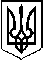 У К Р А Ї Н АП Е Р Е Г І Н С Ь К А   С Е Л И Щ Н А    Р А Д АВосьме демократичне скликаннясесіяР І Ш Е Н Н Явід         .2023. №     -  /2023                                                                          смт. ПерегінськеПро присвоєння назви території (урочище)Керуючись Законом України «Про місцеве самоврядування в Україні» ст.25, 26, 37, 59, згідно Порядку присвоєння адрес об'єктам будівництва, об'єктам нерухомого майна,  враховуючи пропозиції комісії містобудування, будівництва, земельних відносин, екології та охорони навколишнього середовища, селищна рада   ВИРІШИЛА: 1. Присвоїти назву території, урочище в Івано-Франківській області, Калуського району, Перегінської територіальної громади, а саме:1.1  Урочище «Кругла» за межами населеного пункту села Осмолода.1.2. Урочище «Ангелів» за межами населеного пункту села Гриньків.2.  Доручити відділу будівництва, житлово-комунального господарства, містобудування та архітектури Перегінської селищної ради повідомити про прийняте рішення  Івано-Франківську філію ДП «Національні інформаційні системи» та «Єдину державну електронну систему у сфері будівництва»3. Контроль за виконанням даного рішення покласти на комісію містобудування, будівництва, земельних відносин, екології та охорони навколишнього середовища (І.Пайш)Селищний голова                                                                                        Ірина ЛЮКЛЯН